Отчет по проделанной работе в рамках «Недели Искусства» по предмету ИЗО19 марта 2019 гВикторина«В гостях у Тюбика»Цель: вызвать интерес, эмоциональный отклик к изобразительному искусству.
Задачи: закреплять знания детей о средствах выразительности в изобразительном искусстве, о жанрах живописи;  навыки в самостоятельной художественной деятельности.Развивать интеллектуально – творческие способности детей. Воспитывать положительные взаимоотношения у детей, чувство дружбы и ответственности.20 марта 2019 г.Викторина по изобразительному искусству«Разноцветный мир»Цель: Вызвать интерес, эмоциональный отклик к изобразительному искусству.
Задачи: Закреплять знания детей о средствах выразительности в изобразительном искусстве, о жанрах живописи, произведения художников , народное творчество. Развивать наблюдательность, умение сравнивать, умение высказывать собственное мнение. Развивать интеллектуально – творческие способности детей. Воспитывать положительные взаимоотношения у детей, чувство дружбы и ответственности.24 марта 2019 гВыставка «Радуга талантов»Творческие работы Творческие работы обучающихся : Губиевой А.; Тедеевой С. – 10 класс; Хаймановой Р. – 9 класс; Тибиловой А. – 7 класс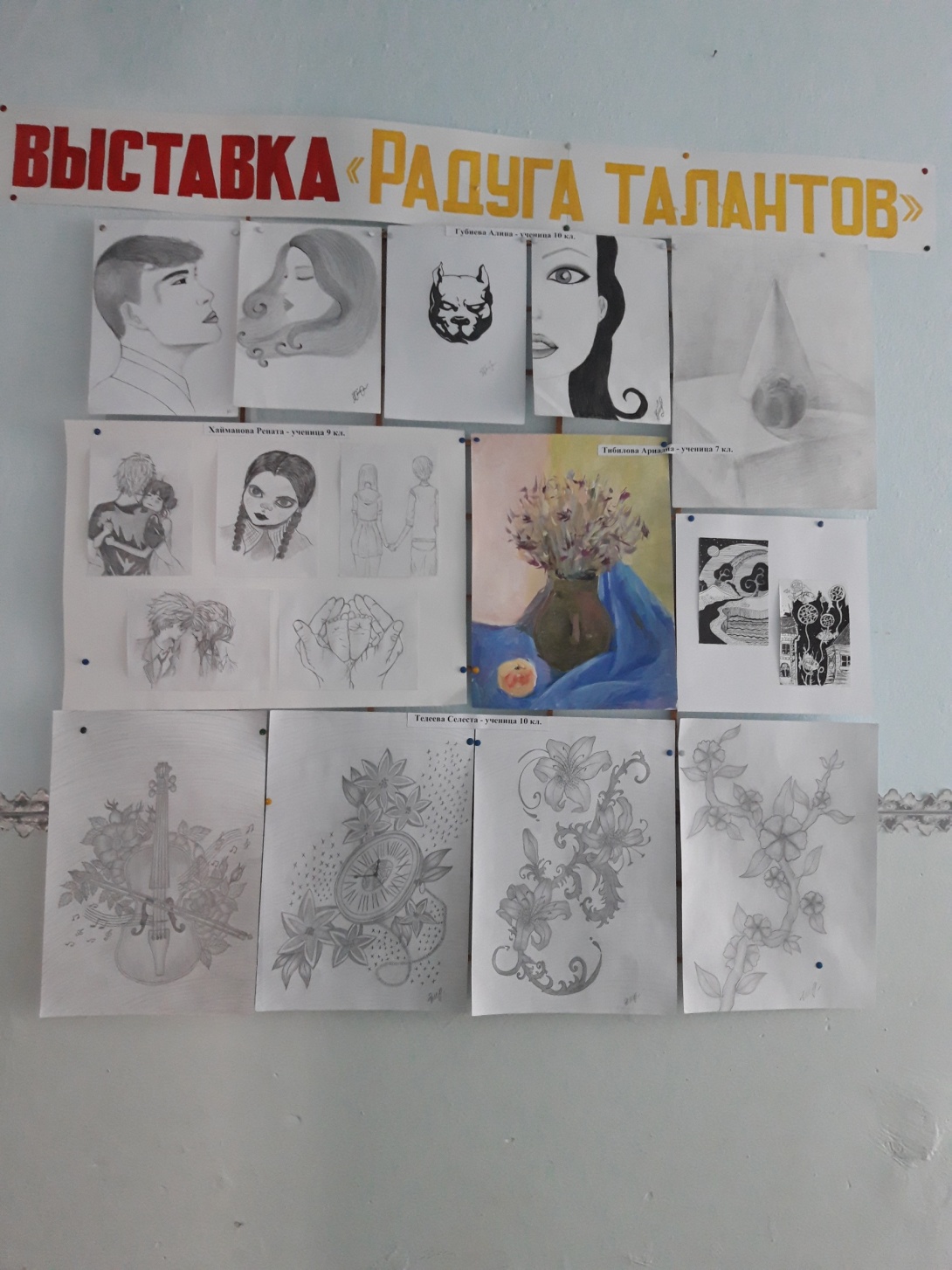 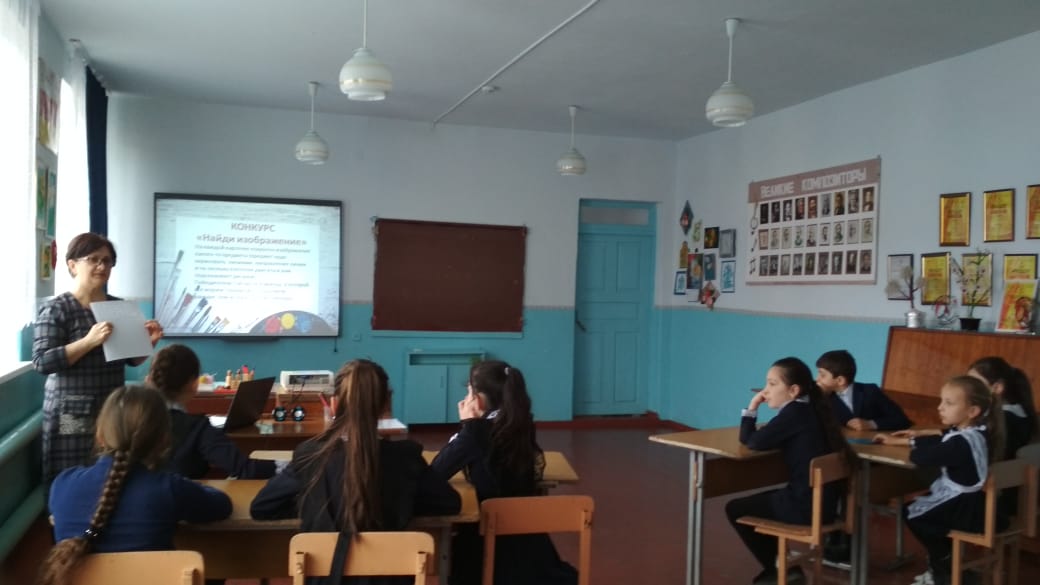 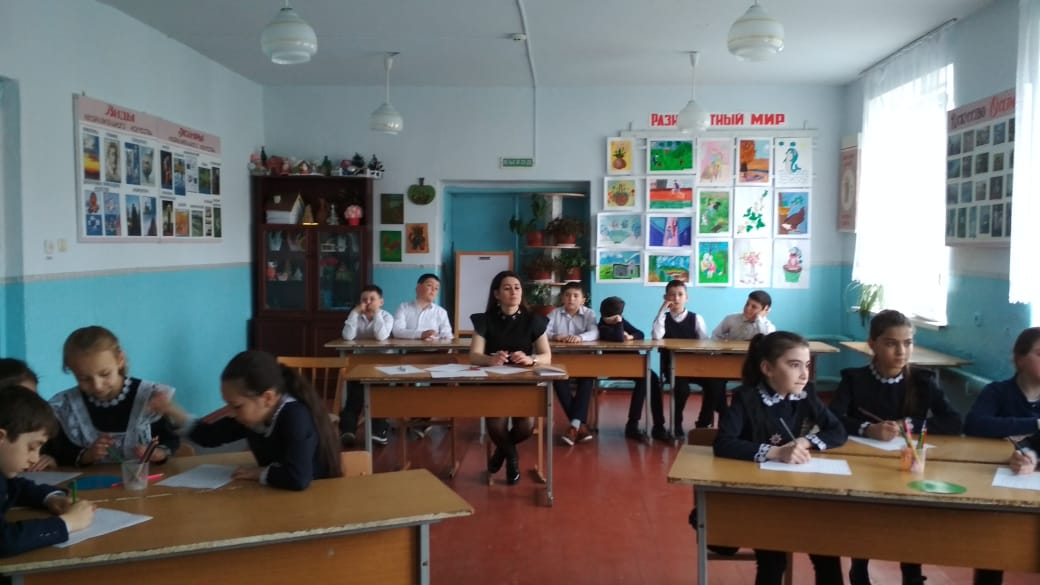 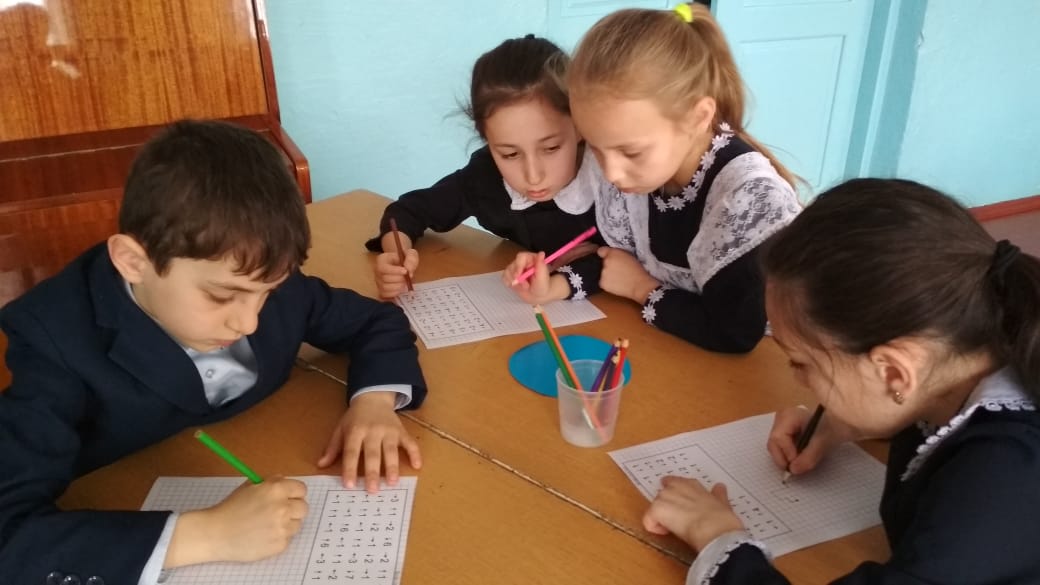 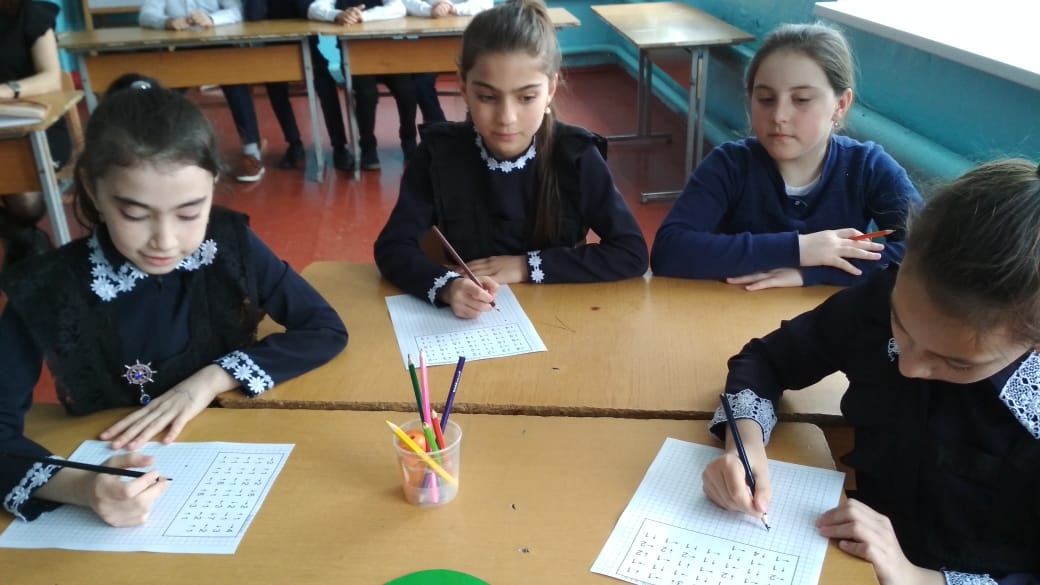 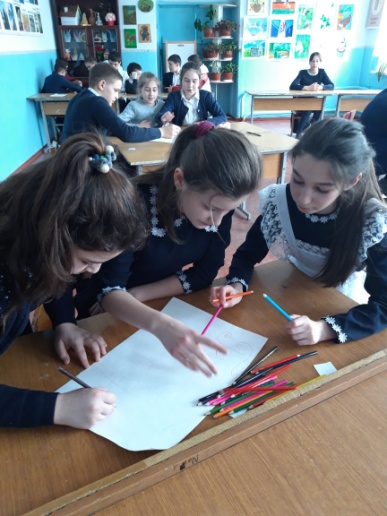 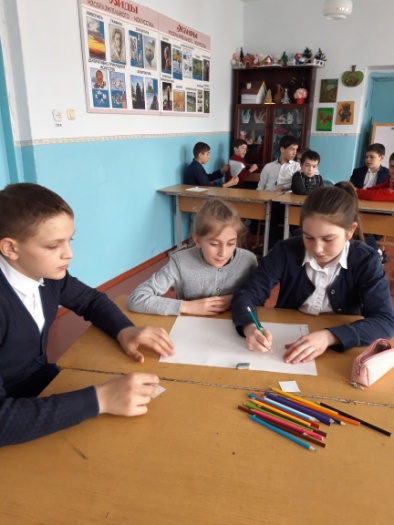 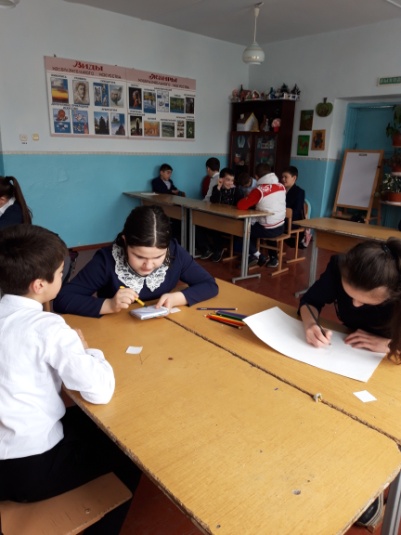 